EMEFEI_________________________________________________________NOME: ______________________________ Nº ___ 8º___ PROF.__________ARTE- ATIVIDADE 6COPIE O TEXTO NO CADERNO DE MATÉRIA E FAÇA O DESENHO NO CADERNO DE DESENHO.NATUREZA MORTANatureza morta é a arte de representação de seres inanimados, (vasos com flores, frutas sobre a mesa). Há registros desse tipo de pintura desde da idade média, mas foi no renascimento que este gênero se consolidou.Exemplos de pinturas de natureza morta.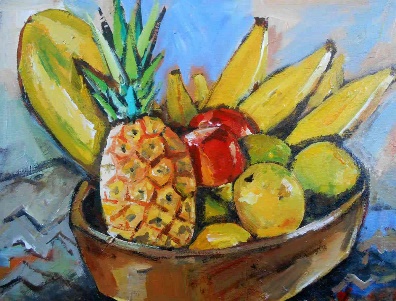 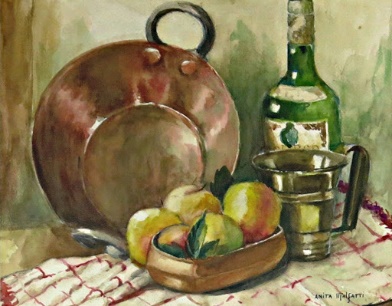 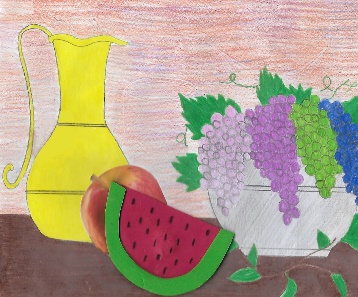  ATIVIDADEFaça três desenhos com o gênero de natureza morta em seu caderno de desenho.